Publicado en madrid 28008 el 12/07/2017 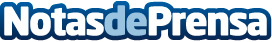 ‘YouTo be or not YouTo be’ el nuevo y ‘mediático’ libro de Lorenzo ChaparroCon un conjunto de relatos en los que predomina el humor absurdo, Lorenzo Chaparro presenta su nuevo libro: "YouTo be or not YouTo be". Una obra imprescindible que invita a intentar comprender algunas de las consecuencias de la introducción de las tecnologías en la vida cotidianaDatos de contacto:Lorenzo Chaparrowww.editorialcirculorojo.comNota de prensa publicada en: https://www.notasdeprensa.es/youto-be-or-not-youto-be-el-nuevo-y-mediatico_1 Categorias: Literatura Sociedad Madrid Cataluña E-Commerce http://www.notasdeprensa.es